Not: Bu form öğrenci tarafından doldurulup, şahsen veya e-posta (pdf veya jpg) yoluyla enstitü mail adresine (sbe@aku.edu.tr) adresine ulaştırılmalıdır. 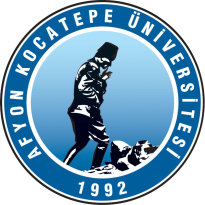 T.C.AFYON KOCATEPE ÜNİVERSİTESİSOSYAL BİLİMLER ENSTİTÜSÜDEPREMDEN ETKİLENEN ÖĞRENCİLER İÇİN SINAV ERTELEME TALEP DİLEKÇESİ(Tez Savunma Sınavı, Doktora Yeterlik Sınavı, Tez İzleme Komite Sınavları için)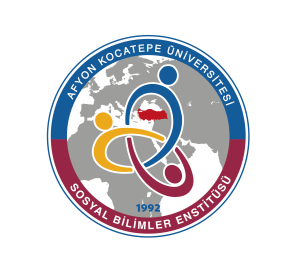 ÖğrencininAdı Soyadı :ÖğrencininNumarası :ÖğrencininAnabilim / Anasanat / Bilim Dalı :Anabilim / Anasanat / Bilim Dalı :ÖğrencininDanışmanı :ÖğrencininProgram Düzeyi : (   ) Yüksek Lisans          (   ) Doktora          (   ) Sanatta Yeterlik T.C.AFYON KOCATEPE ÜNİVERSİTESİSOSYAL BİLİMLER ENSTİTÜSÜ MÜDÜRLÜĞÜNEEnstitünüzün …………………………. numaralı ………………………… Anabilim/Anasanat Dalı …………………………………… programı yüksek lisans/doktora/sanatta yeterlik (   )Ders dönemi (    )Tez dönemi öğrencisiyim.  6 Şubat 2023 tarihinde Kahraman Maraş merkezli depremde kendim/ailem etkilenmiş bulunmaktadır.   Bu kapsamda aşağıdaki talebimin değerlendirilmesi hususunda bilgilerinizi ve gereğini arz ederim.Talep:(     ) Tez Savunma Sınavı için Erteleme: (2022-2023 bahar döneminin sonuna kadar)(     ) Doktora/Sanatta Yeterlik Sınavı için Erteleme: (2022-2023 bahar döneminin sonuna kadar)(     ) Tez İzleme Komite Toplantısı/Sınavı için Erteleme: (2022-2023 bahar döneminin sonuna kadar)Ek: Depremden etkilenme durumunu gösterir belge (kendisi ve/veya ailesine ait ikametgâh belgesi veya diğer kanıtlayıcı belgeler)			                                                                                Tarih: ....... / ……. / 20….………………………………………………                                                                                                                    Öğrencinin İmzası: T.C.AFYON KOCATEPE ÜNİVERSİTESİSOSYAL BİLİMLER ENSTİTÜSÜ MÜDÜRLÜĞÜNEEnstitünüzün …………………………. numaralı ………………………… Anabilim/Anasanat Dalı …………………………………… programı yüksek lisans/doktora/sanatta yeterlik (   )Ders dönemi (    )Tez dönemi öğrencisiyim.  6 Şubat 2023 tarihinde Kahraman Maraş merkezli depremde kendim/ailem etkilenmiş bulunmaktadır.   Bu kapsamda aşağıdaki talebimin değerlendirilmesi hususunda bilgilerinizi ve gereğini arz ederim.Talep:(     ) Tez Savunma Sınavı için Erteleme: (2022-2023 bahar döneminin sonuna kadar)(     ) Doktora/Sanatta Yeterlik Sınavı için Erteleme: (2022-2023 bahar döneminin sonuna kadar)(     ) Tez İzleme Komite Toplantısı/Sınavı için Erteleme: (2022-2023 bahar döneminin sonuna kadar)Ek: Depremden etkilenme durumunu gösterir belge (kendisi ve/veya ailesine ait ikametgâh belgesi veya diğer kanıtlayıcı belgeler)			                                                                                Tarih: ....... / ……. / 20….………………………………………………                                                                                                                    Öğrencinin İmzası: T.C.AFYON KOCATEPE ÜNİVERSİTESİSOSYAL BİLİMLER ENSTİTÜSÜ MÜDÜRLÜĞÜNEEnstitünüzün …………………………. numaralı ………………………… Anabilim/Anasanat Dalı …………………………………… programı yüksek lisans/doktora/sanatta yeterlik (   )Ders dönemi (    )Tez dönemi öğrencisiyim.  6 Şubat 2023 tarihinde Kahraman Maraş merkezli depremde kendim/ailem etkilenmiş bulunmaktadır.   Bu kapsamda aşağıdaki talebimin değerlendirilmesi hususunda bilgilerinizi ve gereğini arz ederim.Talep:(     ) Tez Savunma Sınavı için Erteleme: (2022-2023 bahar döneminin sonuna kadar)(     ) Doktora/Sanatta Yeterlik Sınavı için Erteleme: (2022-2023 bahar döneminin sonuna kadar)(     ) Tez İzleme Komite Toplantısı/Sınavı için Erteleme: (2022-2023 bahar döneminin sonuna kadar)Ek: Depremden etkilenme durumunu gösterir belge (kendisi ve/veya ailesine ait ikametgâh belgesi veya diğer kanıtlayıcı belgeler)			                                                                                Tarih: ....... / ……. / 20….………………………………………………                                                                                                                    Öğrencinin İmzası: